Ancient CivilisationsThe Mediterranean WorldThe Task:Choose one of the following Mediterranean Civilisations to research. Ancient RomeAncient GreeceAncient EgyptOnce you have chosen your civilisation, you must research the following aspects of that society: The geographic features of the land; the social structure; the government and laws; the religious practices; and the contact and conflict with other societies.Your research may be presented in one of the following modes: a report with headings, a PowerPoint presentation, a poster, or an oral (presented in person or filmed/edited). You must include visual aids such as images and maps to support your presentation. A bibliography must also be included in your report. You must use the bibliography scaffold provided.Research checklist:The Geographic Features of the landWhat was the landscape like and how did it benefit the people that lived there?Information about rivers, mountains, oceans, food and water sources etc. Include a map showing these features. 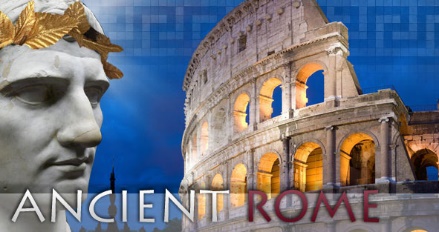 Social StructureWhat were the roles of key groups in society?Include a diagram/pyramid of the social structure.Government and Laws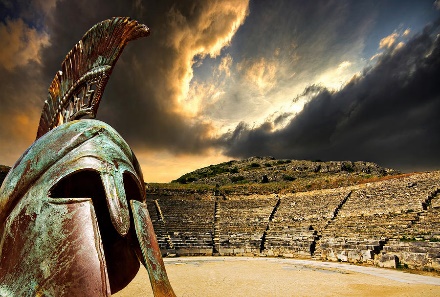 What type of government did they have?How was the government chosen? How were laws made?Religious practices What gods did they believe in?  Were temples and priests used?  What types of rituals or ceremonies were performed?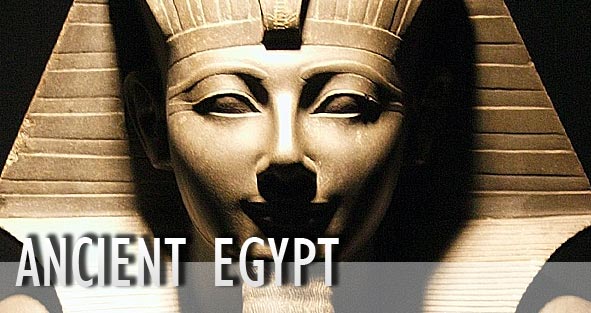 Contact & Conflict with other societiesROME vs. Carthage - the Punic WarsGREECE vs. The Persian Empire -  the Persian Wars EGYPT vs. The Hittite Empire - wars and peace treatyDUE DATE – Friday, Week 8, Term 2.The Mediterranean World ProjectMarking RubricResearch Scaffold: Ancient Rome / Greece / Egypt (circle your chosen topic)BibliographyCriteriaA (5) ExtensiveB (4) ThoroughC (3) SoundD (2) BasicE (1)ElementaryResearch SkillsEvidence of extensive research. Student has found additional information other than what is listed. All research is dot pointed in clear notes in their own words.Evidence of thorough research. Student has found information on all areas listed. All research is dot pointed in clear notes.Evidence of sound research. Sufficient research in most areas listed.  All research is dot pointed.Evidence of basic research. Student has attempted to research most areas listed.Evidence of elementary research. Student has attempted to research few areas listed.Report informationText is supported with extensive historical evidence and examples. Info has a clear structure and is written in paragraphs with headings and sub-headings.Text is supported with thorough historical evidence and examples. Info has a good structure and is written in paragraphs with headings.Text is supported with sound historical evidence. Info has a structure and is written in paragraphs with headings.Text is supported with basic historical evidence. Info has a very basic structure and is written in dot points.Text is brief and not supported with historical evidence. Info has a very a lack of structure and is missing key areas.BibliographyExtensive bibliography with more than 6 sources correctly annotated.Thorough bibliography with more than 5 sources correctly annotated.Sound bibliography with more than 4 sources correctly annotated.Basic bibliography with less than 3 sources. Only websites or book title listed.Elementary bibliography with less than 2 sources.Only websites or book title listed.Grammar, Spelling and Presentation – including visual aids (images, maps & primary sources)Work has been extensively edited and proof read. No grammatical or spelling errors. Report is exceptionally presented.Work has been thoroughly edited and proof read. Minimal grammatical or spelling errors. Report is very well presented.Work has been edited and proof read. Few grammatical or spelling errors. Report is well presented.Work needs further editing and proof reading. Frequent grammatical or spelling errors. Presentation needs attention.Work needs reworking, editing and proof reading. Consistent grammatical or spelling errors. Lack of presentation.Teacher Feedback:Teacher Feedback:Teacher Feedback:Teacher Feedback:Teacher Feedback:MARK:        /20GRADE:  _____The Geographic Features of the landSocial structureGovernment and lawsReligious practicesContact & conflict with other societiesOther interesting infoFor books (Note the punctuation)For books (Note the punctuation)For books (Note the punctuation)For books (Note the punctuation)For books (Note the punctuation)Author’s Name (Surname, First Initial.),(Year of publication).Title.(In italics)Publisher,Place of publication.Page numbers(p.)For websites (Note the punctuation)For websites (Note the punctuation)For websites (Note the punctuation)For websites (Note the punctuation)For websites (Note the punctuation)Author’s name(Surname, First Initial) or Organisation’s Name.Date last updated / copy -right dateTitle (from the browser’s bar).(In italics)Date of viewing, URL.